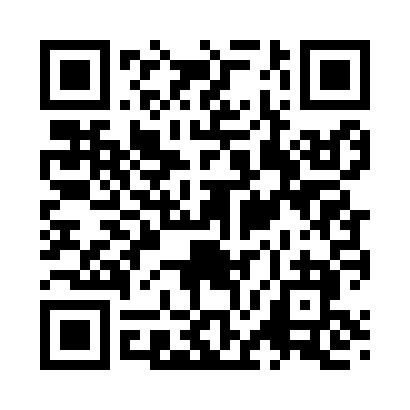 Prayer times for Parshall, Colorado, USAMon 1 Jul 2024 - Wed 31 Jul 2024High Latitude Method: Angle Based RulePrayer Calculation Method: Islamic Society of North AmericaAsar Calculation Method: ShafiPrayer times provided by https://www.salahtimes.comDateDayFajrSunriseDhuhrAsrMaghribIsha1Mon4:035:401:095:078:3810:142Tue4:035:401:095:078:3710:143Wed4:045:411:095:088:3710:144Thu4:055:411:095:088:3710:135Fri4:065:421:095:088:3710:136Sat4:075:431:105:088:3610:127Sun4:075:431:105:088:3610:128Mon4:085:441:105:088:3610:119Tue4:095:451:105:088:3510:1010Wed4:105:451:105:088:3510:1011Thu4:115:461:105:088:3410:0912Fri4:125:471:105:088:3410:0813Sat4:135:471:115:088:3310:0714Sun4:145:481:115:088:3310:0615Mon4:155:491:115:088:3210:0616Tue4:175:501:115:088:3210:0517Wed4:185:501:115:088:3110:0418Thu4:195:511:115:088:3010:0319Fri4:205:521:115:088:3010:0220Sat4:215:531:115:078:2910:0021Sun4:225:541:115:078:289:5922Mon4:245:551:115:078:279:5823Tue4:255:551:115:078:279:5724Wed4:265:561:115:078:269:5625Thu4:275:571:115:078:259:5526Fri4:295:581:115:068:249:5327Sat4:305:591:115:068:239:5228Sun4:316:001:115:068:229:5129Mon4:326:011:115:058:219:4930Tue4:346:021:115:058:209:4831Wed4:356:031:115:058:199:46